UNIVERSIDAD DE COLIMA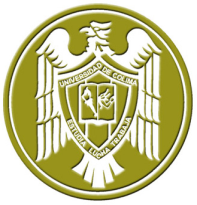 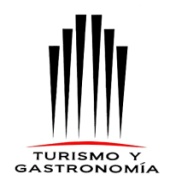 LICENCIATURA EN GESTIÓN TURÍSTICAPROCEDIMIENTO PARA TRAMITAR PASANTÍASPASO 1. TRÁMITES INICIALESLlenar solicitudTramitar carta de presentación ( en tu escuela)Presentarse en la empresa con carta de presentación impresa para entrevistaLlenar programa de actividades y recolectar las firmas correspondientes Obtener carta de aceptación (la empresa te la entrega)Obtener tu vigencia de derechos para ser atendido por el IMSS en caso de algún problema de salud.Entregar en tu escuela original y copia de los siguientes documentos para iniciar tu práctica:Nota: si te encuentras fuera de Manzanillo, favor de subirlas a Drive  EN LAS FECHAS SEÑALADAS. FECHA LÍMITE DE ENTREGA   31 DE AGOSTO  DE 2020PASO 2. DURANTE LA PRÁCTICA Llenar bitácora con tus actividades diarias (SE SUBEN A DRIVE AL TÉRMINO DE CADA PARCIAL). Entregar a la empresa tu hoja de evaluación para que evalúen tu desempeño durante la práctica. SUBIR A DRIVE, una por parcial en las fechas asignadas para cada una de ellas.Elaborar avance de tu reporte de prácticas para enviar a tu asesor en línea ( EL QUE SE TE ASIGNÓ) para revisión ( ver guía de elaboración )PASO 3. AL TÉRMINO DE LA PRÁCTICA Solicitar a la empresa carta de término ( una vez que hayas concluido tu periodo de prácticas debes solicitar a la empresa tu carta de liberación),dicha carta debe  contener los siguientes puntos: Entregar reporte terminado, firmado y engargolado.FECHA LÍMITE DE ENTREGA DE CARTA DE TÉRMINO Y REPORTE FINALIZADO PARA LOS QUE NO TERMINEN EN DICIEMBRE: 31 DE ENERO 2021.